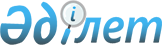 Петровка селолық округі әкімінің 2009 жылдың 30 маусымындағы № 8 "Белое озеро селосының көшелерін қайта атау туралы" шешіміне өзгертулер енгізу туралыАқмола облысы Шортанды ауданы Петровка селолық округі әкімінің 2009 жылғы 10 қарашадағы № 12 шешімі. Ақмола облысы Шортанды ауданының Әділет басқармасында 2009 жылғы 12 қарашада № 1-18-95 тіркелді

      Қазақстан Республикасының 1998 жылдың 24 наурызындағы «Нормативтік құқықтық актілер туралы» Заңының 27, 28 баптарына сәйкес Петровка селолық округінің әкімі ШЕШТІ:



      1. Петровка селолық округі әкімінің 2009 жылдың 30 маусымындағы № 8 «Белое озеро селосының көшелерін қайта атау туралы» шешіміне (нормативтік құқықтық актілерді мемлекеттік тіркеу Тізілімінде № 1-18-75 тіркелген, аудандық «Өрлеу» газетінің 2009 жылдың 25 шілдедегі № 29 санында, аудандық «Вести» газетінің 2009 жылдың 25 шілдедегі № 29 санында жарияланған) келесі өзгертулер енгізілсін:

      кіріспедегі «4 тармақшасына» сөзі «4) тармақшасына» сөзіне өзгертілсін;

      кіріспенің мәтінінде мемлекеттік тілдегі «Қазақстан Республикасындағы әкімшілік-аумақтық» сөздері «Қазақстан Республикасының әкімшілік-аумақтық» сөздеріне өзгертілсін.



      2.Осы шешім Шортанды ауданының әділет Басқармасында мемлекеттік тіркеуден өткен күннен бастап күшіне енеді және ресми жарияланған күнінен бастап қолданысқа кіреді.      Петровка селолық

      округінің әкімі                            В.Шимков
					© 2012. Қазақстан Республикасы Әділет министрлігінің «Қазақстан Республикасының Заңнама және құқықтық ақпарат институты» ШЖҚ РМК
				